 Kvöldskóli FB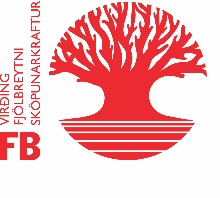  Stofntafla haustannar 2018 (21.ág.18)NýsköpunFABL2FL05 – PQRST (grunnáfangi) vika 1-8FABL3HF05 – PQRST(framhaldsáfangi) vika 1-8UPPT2UT05 – Y (dreifnám)FélagsgreinarSÁLF2IS05 (SÁL103) - PQ (dreifnám)TungumálENSK2RF05/ENS303 – BCD PQR (vika 1-8)ENSK2RS05/ENS403 – BCD PQR (vika 9-15)Íslenska ÍSLE1AA05/ISL103 - BCD PQR (vika 1-8)ÍSLE2II05/ISL203 - BCD PQR (vika 9-15)ÍSLE3VV05/ISL503 - IJK WXY (vika 1-8)StærðfræðiSTÆR1AU05/STÆ103-DEF RST (vika 1-8)STÆR2RM05/STÆ122 DEF RST  (vika 9-15)STÆR2MM05/STÆ203 - IJYSTÆR2CT05/STÆ313 -DPQRaungreinarEFNA2GR03 (grunnáfangi í efnafræði) KL YZ  (vika 1-8)EÐLI2EU03 (grunnáfangi í eðlisfræði) KL YZ (vika 9-15)SjúkraliðabrautHBFR1HH05/HBF103 – KLM (dreifnám)HJÚK1AG05/HJÚ103 - EFG (taka með HJVG1VG05)HJVG1VG05/HJV103 – ABCD  (taka með HJÚK1AG05)HJÚK3ÖH05/HJÚ303 ABC VINN3ÖH08/VIN 205 – Verklegt (taka með HJÚK3ÖH05)LÍBE1HB01/LIB 101 –G (námskeið)LÍOL2SS05/LOL103 - HIJ LÍOL2IL05/LOL203 – DEFLYFJ2LS05/LYF103 -  OPQ SJÚK2MS05/SJÚ103 - HIJ (dreifnám)SÝKL2SS05/SYK103 – HIJ (dreifnám)TréiðnadeildÁÆST3SA05/ÁGS 102 – KLBYGG2ST05/SVH 102 - MNGRTE1FF05/GRT 103 - WXY GRTE2FÚ05/GRT 203 - ZÞÆ HÚSV3HU05/HÚB 102 – IJHÚSA3HU09 /TIH10A- PQRSTU (þarf að taka með HÚSA3ÞÚ09)HÚSA3ÞÚ09/ÚVH102 – WXYZÞÆ (þarf taka með HÚSA3HU09)LOKA3HU08/LHÚ 104 - YZÞÆ (taka með TRS102)TEIK2HS05/TEH 103 – BCDTEIK2HH05/TEH 203 - EFGTEIK3HU05/TEH 303 – EFGTRÉS1VÁ05/VTS103 -  IJKL (æskilegt að taka með TRÉS1VT08) TRÉS1VT08/TRÉ109 –BCDEFG-LMN (æskilegt taka með TRÉS1VA05)TRST3HH05/TRS 102 - WX (taka með LHÚ104)RafiðnadeildFRLA3RA05/FRL 103 – VWXFRLA3RB05/FRL 203 – YZÞ LYST3RB05/LYS 103 - ABCRAFL1GA03/RAL102 - KLMN (vika 1-8)RAFL1GB03/RAL202 - KLMN (vika 9-15)RAFL2GC03/RAL302 – RSTU (vika 1-8)RAFL3GD03/RAL402 – RSTU (vika 9-15)RAFM1GA05/RAM103 – OPQRAFM2GB05/ RAM203 - HIJRAFM2GC05/RAM303– ABCDEF  (vika 1-8)RAFM3GD05/(RAM 403 – ABCDEF (vika 9-15)RAFM3RF05/RAM - JKLRATM2GA05/RTM102 – VWXRLTK2RB05/RLT 102 – DEFRRVE2RA03/RRV 103 – HISTÝR1GA05/STR102 – RSTSTÝR2GB05 - ABCSTÝR3GC05/STR302 - KLMTNTÆ1GA03/TNT102 - VWXY (vika 1-8)TNTÆ2GB05/TNT202 - VWXYZÞ (vika 9-15)TNTÆ3GC05/TNT403 - OPQVGRT1GA03/VGR103 - DEFG (vika 1-8)VGRT2GB03/VGR202 - DEFG (vika 9-15)VGRT2GC04/VGR302 - HIJVSME2GR05/VSM 103 – YZÞTímiMánudagurÞriðjudagurMiðvikudagurFimmtudagur17:20 – 18:00AHOV18:00 – 18:40BIPW18:40 – 19:20CJQX19:30 – 20:10DKRY20:10 – 20:50ELSZ21:00 – 21:40FMTÞ21:40 – 22:20GNUÆ